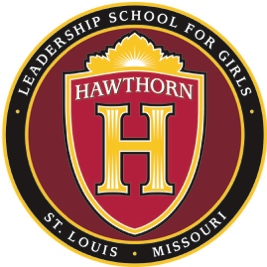 Hawthorn Board of Directors MeetingThursday, June 29, 2017       2:30 p.m. 1901 N. Kingshighway Blvd., St. Louis, MO 63113Conference Call Number: 1 (515) 739-1030     Meeting ID: 102-640-373#Call to OrderPublic Comment (please sign in)Enrollment UpdateFiscal Year 2018 School Budget for Approval Amendment of School Year 2017-18 CalendarRatification of Payment of Invoice from Hawthorn Leadership School Foundation for capital improvementsElection of “School Directors” to Board of Hawthorn Leadership School Foundation